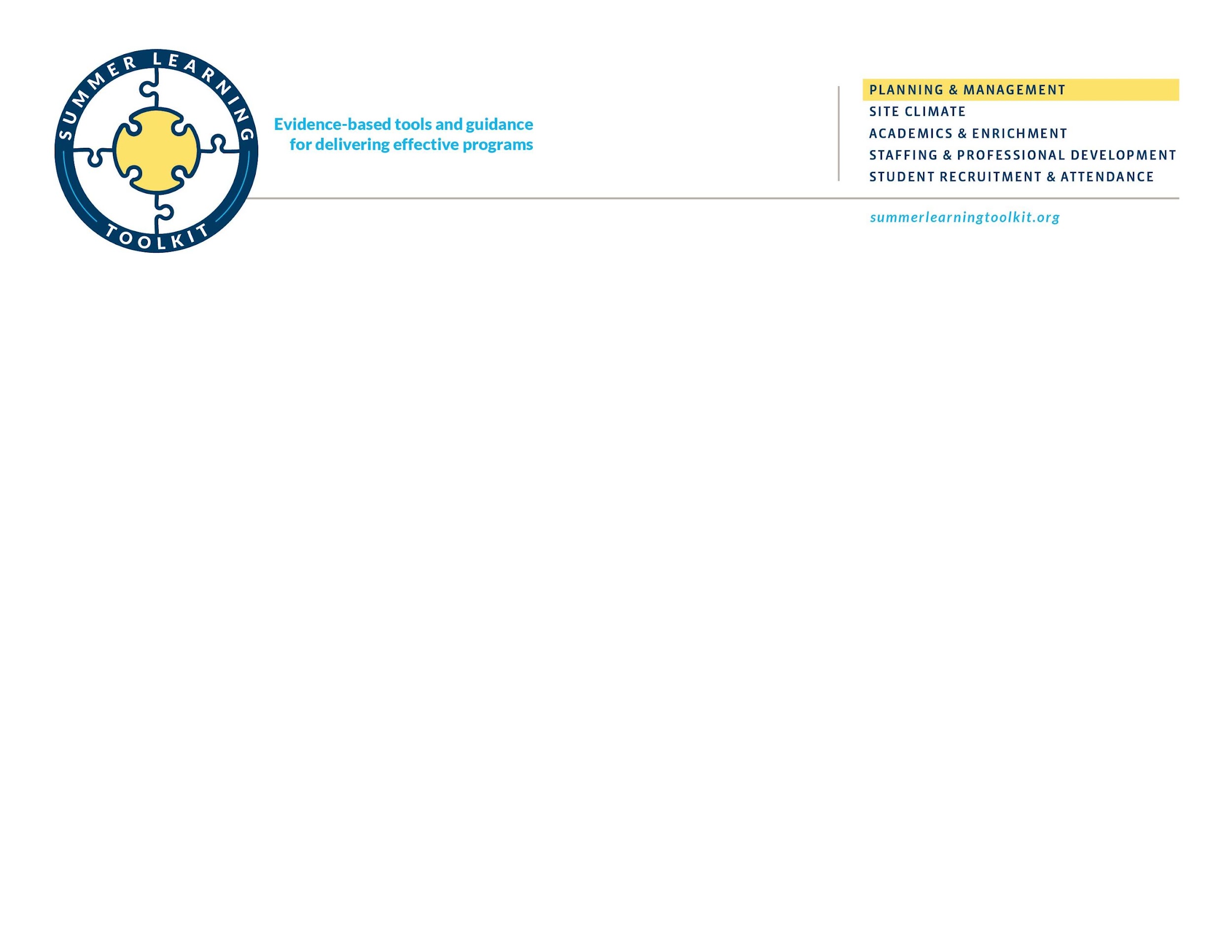 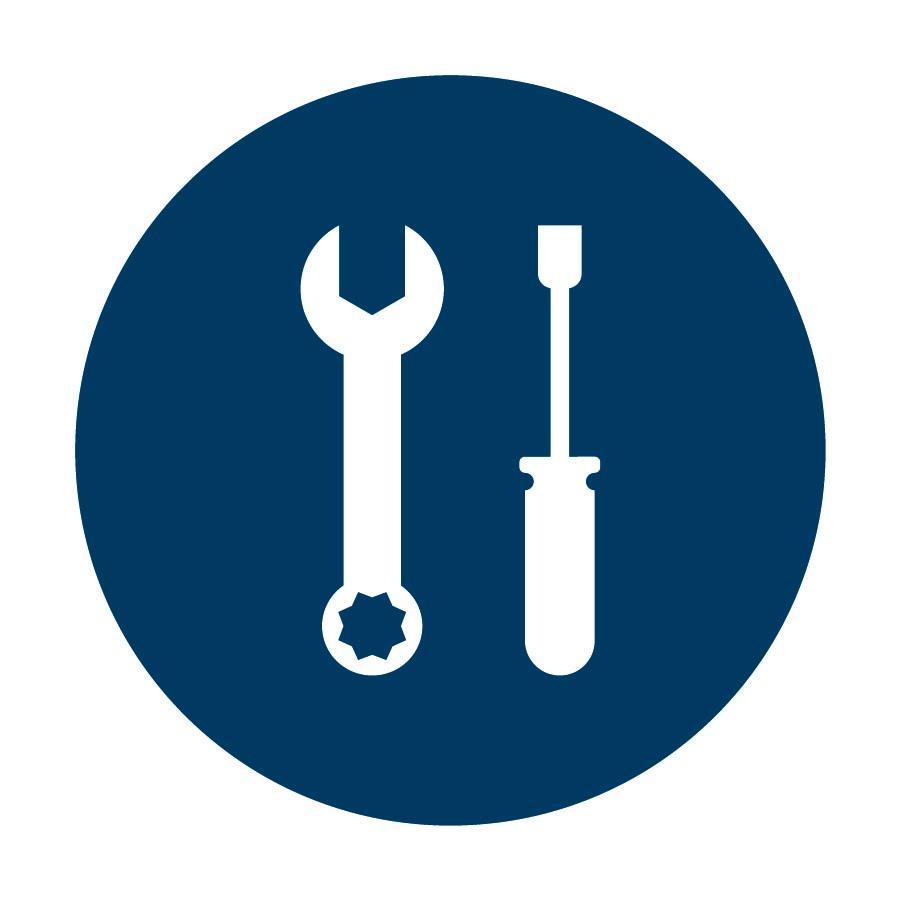 The Summer Program Reflection tool was created by Bellwether Education Partners to provide districts and cities with a semi-structured guide to reflect on a recently completed summer program and begin planning for the upcoming summer with a focus on continuous program improvement. It contains prompts for reflection (what went well, what could be improved) in a variety of categories related to program planning and management, instruction, and student outcomes. It also encourages program leaders to incorporate key data sources to inform decisions and considerations for the next summer.SUMMER PROGRAM REFLECTION TOOLTOOLSUMMER PROGRAM REFLECTION
For information on the importance of end-of-summer reflections and how to lead an effective debriefing process, review Summer Program Reflection Guidance.PROGRAM COMPONENTWHAT WENT WELL?WHAT COULD BE IMPROVED?DATA SOURCES(how do we know?)CONSIDERATIONS FOR NEXT SUMMER(based on data)⬥ Program Planning and Management ⬥Program dates and timesStudents servedStudent recruitment/enrollmentAttendance rates / no showsProgram management / Logistics (busing, meals, supplies, etc.)Site management (schedules, transitions, etc.)Management/selection of enrichment providers⬥ Instruction ⬥Instructional goals and curricular alignment (ELA & math)Staffing / hiringProfessional developmentInstructional qualityEnrichment qualityConnection between school year and summer⬥ Systems and Partners ⬥Progress made toward fuller integration of summer programs into district strategies and operationsCollaboration and partnerships with community-based partnersMEASURABLE OUTCOMESKEY FINDINGS FROM DATA COLLECTEDKEY FINDINGS FROM DATA COLLECTEDDATA SOURCES(how do we know?)CONSIDERATIONS FOR NEXT SUMMER(based on data)Student BehaviorELAMathSocial-emotional learningStudent / family satisfactionTeacher / staff satisfactionDistrict-specific performance area (i.e., special education, facilities, etc.)